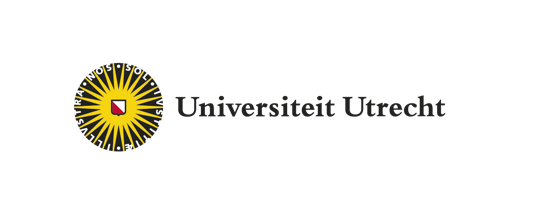 Geachte M.C. Broeders,Nogmaals heel hartelijk dank voor uw hulp en bijdrage aan het onderzoek naar von Willebrand type 1 bij de Friese Stabijhoun. Von Willebrand type 1 is een ziekte bij honden die kan lijden tot een verhoogde bloedingsneiging. Ons onderzoek was opgesteld om te achterhalen of dit risico ook aanwezig is bij de Friese Stabijhoun. Het onderzoek bestond uit 3 onderdelen: 1) een vraaggesprek om te achterhalen of er sprake was van een verhoogde bloedingsneiging 2) een meting van het von Willebrand eiwit wat een rol speelt bij de bloedstolling 3) het bepalen van de DNA-mutatie die zorgt voor een verminderde werking van het von Willebrand eiwit. Bij deze ontvangt u de uitslagen van Lune Bruno Duchesse De Hedwige. VraaggesprekUit het vraaggesprek concludeerden 2 onafhankelijke wetenschappers, zonder de status van de DNA test te kennen, dat er geen tekenen van verhoogde bloedingsneiging bij uw hond waren. Concentratie von Willebrand Factor88%Waardes tussen 48% en 172% vallen binnen de referentie waarden. Waardes lager duiden op een verlaagde hoeveelheid von Willebrand Factor in het bloed en kunnen duiden op een verminderde bloedstolling. GenotypeGGDit betekend dat uw hond vrij is van de mutatie voor de ziekte van von Willebrand en het gen wat von Willebrand 1 veroorzaakt niet kan doorgeven aan eventuele nakomelingen.   Mocht u nog vragen hebben kunt u mailen naar t.vanduinen@uu.nlMet vriendelijke groet,Thessa van Duinen Masterstudent Geneeskunde van Gezelschapsdieren